Patriz Ilg ist ein ehemaliger deutscher Leichtathlet, der von 1978 bis 1987 zu den weltbesten 3000-Meter-Hindernisläufern gehörte. Sein größter Erfolg war der Sieg in 8:15,06 min bei den Leichtathletik-Weltmeisterschaften 1983 in Helsinki.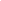 Sportliche KarrierePatriz Ilg war insgesamt achtmal Deutscher Meister über 3000 Meter Hindernis: 1978, 1980 bis 1982 und 1985 bis 1988.Weitere Ergebnisse bei internationalen Meisterschaften:Silber bei den Leichtathletik-Europameisterschaften 1978 (8:16,9 min)Gold bei den Leichtathletik-Europameisterschaften 1982 (8:18,52 min)Bronze bei den Leichtathletik-Europameisterschaften 1986 (8:16,92 min)Zwölfter bei den Leichtathletik-Weltmeisterschaften 1987 (8:38,46 min)Patriz Ilg startete für die TG Hofen und von 1980 bis 1988 für das LAC Quelle Fürth. Er ist 1,74 m groß und wog in seiner aktiven Zeit 61 kg.